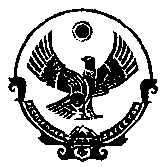 РЕСПУБЛИКА   ДАГЕСТАН          СОБРАНИЕ ДЕПУТАТОВ МУНИЦИПАЛЬНОГО РАЙОНА«МАГАРАМКЕНТСКИЙ РАЙОН»    РЕШЕНИЕ     «24» декабрь 2021г.                                                                           № - 61VIIсд                                                           с.МагарамкентО бюджете муниципального района «Магарамкентский район» на 2022 годи на плановый период  2023 и 2024 годов.   Статья 1. Утвердить основные характеристики бюджета МР «Магарамкентский район» на 2022 год:  по доходам в сумме 1289320,24 тыс. рублей;  по расходам в сумме 1288320,24 тыс. рублей;  верхний предел муниципального долга на 1 января 2023 года в сумме 19000,0 тыс. рублей, в том числе верхний предел долга по муниципальным гарантиям муниципального района в сумме 0 рублей;  предельный объем расходов на обслуживание муниципального долга в сумме 20,0 тыс. рублей;  профицит в сумме 1000,0 тыс. рублей;  бюджетные ассигнования на исполнение публичных нормативных обязательств по расходам на 2022 год в сумме 28367,1 тыс. рублей.Статья 2. Утвердить основные характеристики бюджета МР «Магарамкентский район» на 2023 год и на 2024 год;по доходам бюджета муниципального района на 2023 год в сумме 1208577,95 тыс. рублей и на 2024 год в сумме 1205406,373 тыс. рублей;по расходам на 2023 год в сумме 1207577,95  тыс. рублей, в том числе условно утвержденные расходы в сумме 29880,0 тыс. рублей и  на 2024 год по расходам 1204406,373  тыс. рублей, в том числе условно утвержденные расходы  в сумме 59760,0 тыс. рублей;верхний предел муниципального долга на 1 января 2023 года в сумме 18500,0 тыс. рублей, и на 1 января 2024 года в сумме 17500,0 тыс. рублей, в том числе верхний предел долга по муниципальным гарантиям муниципального района на 1 января 2023 года в сумме 0 рублей, и на 1 января 2024 года в сумме 0 рублей;предельный объем расходов на обслуживание муниципального долга на 2023 год в сумме 19,0 тыс. рублей и на 2024 год в сумме 18,0 тыс. рублей;профицит на 2023 год в сумме 1000,0 тыс. рублей;профицит на 2024 год в сумме 1000,0 тыс. рублей.   Статья 3. Установить, что доходы бюджета муниципального района, поступающие в 2022 году, формируются за счет доходов от уплаты федеральных, региональных и местных налогов и сборов по нормативам, установленным законодательными актами Российской Федерации, Республики Дагестан и настоящим решением:налога на доходы физических лиц, взимаемого на территориях сельских поселений (за исключением налога на доходы физических лиц в отношении доходов, указанных в абзацах тридцать пятом, тридцать шестом  и тридцать девятом статьи 50 Бюджетного Кодекса и абзаце девятнадцатом статьи 61.1 БК), - по нормативу 13 процентов;налога на доходы физических лиц, взимаемого на межселенных территориях (за исключением налога на доходы физических лиц в отношении доходов, указанных в абзацах тридцать пятом, тридцать шестом и тридцать девятом статьи 50 БК и абзаце двадцатом статьи 61.1 БК), – в размере 15 процентов;налога на доходы физических лиц, взимаемого на территориях сельских поселений, в части суммы налога, превышающий 650 тысяч рублей, относящейся к части налоговой базы, превышающий 5 миллионов рублей,   - по нормативу 11 процентов;налога на доходы физических лиц, взимаемого на межселенных территориях, в части суммы налога, превышающий 650 тысяч рублей, относящейся к части налоговой базы, превышающий 5 миллионов рублей, - по нормативу 13 процентов;единого налога на вмененный доход для отдельных видов деятельности - по нормативу 100 процентов;налога, взимаемого в связи с применением упрощенной системы – по нормативу 100 процентов;земельного налога, взимаемого на межселенных территориях  – по нормативу 100 процентов;налога на имущество физических лиц, взимаемого на межселенных территориях  – по нормативу 100 процентов;единого сельскохозяйственного налога, взимаемого на территориях сельских поселений – по нормативу 70 процентов;единого сельскохозяйственного налога взимаемого на межселенных территорий – по нормативу 100 процентов;налога, взимаемого в связи с применением патентной системы налогообложения - по нормативу 100 процентов;доходы от уплаты акцизов на ГСМ, зачисляемые в республиканский бюджет РД через уполномоченный территориальный орган Федерального казначейства, направляются в размере 10 процентов на создание муниципальных дорожных фондов; государственной пошлины, подлежащей зачислению по месту регистрации, совершения юридически значимых действий или выдачи документов - по нормативу 100 процентов;по делам, рассматриваемым судами общей юрисдикции, мировыми судьями;за совершение нотариальных действий должностными лицами органов местного самоуправления муниципального района, уполномоченными в соответствии с законодательными актами Российской Федерации на совершение нотариальных действий в населенном пункте, который расположен на межселенной территории и в котором отсутствует нотариус; за государственную регистрацию транспортных средств и иные юридически значимые действия, связанные с изменениями и выдачей документов на транспортные средства, выдачей регистрационных знаков, за прием квалификационных экзаменов на получение права на управление транспортными средствами;         за выдачу разрешения на установку рекламной конструкции;         за выдачу специального разрешения на движение по автомобильной дороге транспортного средства, осуществляющего перевозки опасных, тяжеловесных и (или) крупногабаритных грузов;        государственная пошлина за предоставление лицензий на розничную продажу алкогольной продукции, выдаваемых органами местного самоуправления, по нормативу 100 процентов;          доходы от продажи земельных участков, государственная собственность на которые не разграничена и которые расположены в границах сельских поселений и межселенных территорий муниципальных районов, - по нормативу 100 процентов;доходы от передачи в аренду земельных участков, государственная собственность на которые не разграничена и которые расположены в границах межселенных территорий муниципальных районов, а также средства от продажи права на заключение договоров аренды указанных земельных участков - по нормативу 100 процентов;плата за увеличение площади земельных участков, находящихся в частной собственности, в результате перераспределения таких земельных участков и земель и (или) земельных участков, государственная собственность на которые не разграничена и которые расположены в границах сельских поселений и межселенных территорий муниципальных районов, - по нормативу 100 процентов;плата по соглашениям об установлении сервитута, заключенным органами местного самоуправления муниципальных районов, органами местного самоуправления сельских поселений, государственными или муниципальными предприятиями либо государственными или муниципальными учреждениями в отношении земельных участков, государственная собственность на которые не разграничена и которые расположены в границах сельских поселений и межселенных территорий муниципальных районов, - по нормативу 100 процентов;плата за публичный сервитут, предусмотренная решением уполномоченного органа об установлении публичного сервитута в отношении земельных участков, государственная собственность на которые не разграничена, которые расположены в границах сельских поселений и межселенных территорий муниципальных районов и не предоставлены гражданам или юридическим лицам (за исключением органов государственной власти (государственных органов), органов местного самоуправления (муниципальных органов), органов управления государственными внебюджетными фондами и казенных учреждений), - по нормативу 100 процентов.плата за публичный сервитут, предусмотренная решением уполномоченного органа об установлении публичного сервитута в отношении земельных участков, которые расположены на межселенных территориях и находятся в федеральной собственности, осуществление полномочий Российской Федерации по управлению и распоряжению которыми передано органам государственной власти субъектов Российской Федерации и которые не предоставлены гражданам или юридическим лицам (за исключением органов государственной власти (государственных органов), органов местного самоуправления (муниципальных органов), органов управления государственными внебюджетными фондами и казенных учреждений), - по нормативу не менее 50 процентов, если законодательством соответствующего субъекта Российской Федерации не установлено иное.доходы от продажи земельных участков, которые расположены на межселенных территориях, находятся в федеральной собственности и осуществление полномочий Российской Федерации по управлению и распоряжению которыми передано органам государственной власти субъектов Российской Федерации, - по нормативу 50 процентов, доходы от передачи в аренду земельных участков, которые расположены на межселенных территориях, находятся в федеральной собственности и осуществление полномочий Российской Федерации по управлению и распоряжению которыми передано органам государственной власти субъектов Российской Федерации, а также доходы от продажи прав на заключение договоров аренды таких земельных участков - по нормативу не менее 50 процентов,        доходы от продажи объектов недвижимого имущества одновременно с занятыми такими объектами недвижимого имущества земельными участками, которые расположены на межселенных территориях, находятся в федеральной собственности и осуществление полномочий Российской Федерации по управлению и распоряжению которыми передано органам государственной власти субъектов Российской Федерации, - по нормативу не менее 50 процентов, плата за пользование водными объектами в зависимости от права собственности на водные объекты по нормативу 100 процентов;дивидендов по акциям, находящимся в муниципальной собственности;доходов от использования имущества, находящегося в муниципальной собственности, за исключением имущества муниципальных бюджетных и автономных учреждений, а также имущества муниципальных унитарных предприятий, в том числе казенных, - по нормативу 100 процентов;части прибыли муниципальных унитарных предприятий, остающейся после уплаты налогов и иных обязательных платежей, в размерах, определяемых в порядке, установленном муниципальными правовыми актами представительного органа муниципального района.плата за негативное воздействие на окружающую среду по нормативу 60%;поступления от продажи имущества (кроме акций и иных форм участия в капитале), находящегося в муниципальной собственности, за исключением имущества муниципальных бюджетных и автономных учреждений, а также имущества муниципальных унитарных предприятий, в том числе казенных, - по нормативу 100 процентов;доходов от платных услуг, оказываемых муниципальными казенными учреждениями;отмененных налогов и сборов и сумм погашения налоговой задолженности прошлых лет;доходов от уплаты прочих налогов, сборов, пошлины, платежей, поступлений и неналоговых доходов, подлежащих зачислению в бюджет в соответствии с действующим законодательством.   Статья 4. Утвердить источники внутреннего финансирования дефицита бюджета муниципального района на 2022 год и на плановый период 2023 и 2024 годов согласно приложению №1.  Статья  5. Учесть в бюджете муниципального района на 2022 год и на плановый период 2023 и 2024 годов объемы поступлений налоговых и неналоговых доходов согласно приложению №2.Статья  6.  Закрепить источники доходов бюджета за главными администраторами доходов бюджета муниципального района согласно приложению №3 к настоящему решению.Статья 7. Установить, что в 2022 году предоставление налоговых кредитов, рассрочек, отсрочек по уплате налогов и сборов в бюджет муниципального района осуществляется в пределах финансового года в размере не более 0,5 процентов от объема доходов бюджета.Статья 8. Установить, что средства, полученные казенными учреждениями, находящимися в ведении органов местного самоуправления муниципального района и финансируемыми за счет средств бюджета муниципального района, от предпринимательской и иной приносящей доход деятельности, подлежит отражению в доходах бюджета муниципального района. Установить, что средства, полученные от предпринимательской и иной приносящей доход деятельности, не могут направляться местными учреждениями на создание других организаций.Статья 9. Утвердить распределение расходов бюджета муниципального района на 2022 год и на плановый период 2023 и 2024 годов по разделам, подразделам, целевым статьям и видам расходов функциональной классификации расходов согласно приложению №4 к настоящему решению.Статья 10. Утвердить распределение расходов бюджета муниципального района на 2022 год и на плановый период 2023 и 2024 годов по ведомственной классификации расходов согласно приложению №5.Статья 11. Утвердить на 2022 год и на плановый период 2023 и 2024 годов субвенции, выделяемые из республиканского бюджета на финансирование расходов, связанных с передачей  осуществления части полномочий органам местного самоуправления муниципального района, в размерах согласно приложению №6 к настоящему решению.Установить, что не использованные по состоянию на 01.01.2022 года остатки межбюджетных трансфертов, полученные в форме субсидий, субвенций и иных межбюджетных трансфертов, имеющих целевое назначение, подлежат возврату в доход республиканского бюджета Республики Дагестан.Статья 12. Распределить субвенцию на  осуществление полномочий ВУС поселений по выплате заработной платы с начислениями штатным инспекторам, за работу по совместительству, а также расходов на материальные затраты согласно приложению №7.Статья 13. Утвердить распределение субвенции по расчету и предоставлению дотаций поселениям согласно приложению №8.    Статья 14. Утвердить объемы межбюджетных трансфертов из бюджета муниципального района «Магарамкентский район» бюджетам сельских поселений на осуществление части полномочий по решению вопросов местного значения в соответствии с заключенными соглашениями согласно приложению №9.            Статья 15. Учесть в доходах бюджета муниципального района межбюджетные трансферты, передаваемые бюджету муниципального района из бюджетов поселений муниципального района на осуществление части полномочий по решению вопросов местного значения в соответствии с заключенными соглашениями на 2022 год, согласно приложениям № 10 к настоящему решению.             Статья 16. Утвердить Программу муниципальных гарантий МР «Магарамкенсткий район» на 2022 год согласно приложению  №11.             Статья 17. Утвердить Программу муниципальных внутренних заимствований МР «Магарамкенсткий район» на 2022 год и Структуру муниципального долга муниципального района «Магарамкенсткий район» на 2022 год согласно приложению  №12.             Статья 18. Утвердить методику расчета и предоставления дотаций бюджетам поселений из районного фонда финансовой поддержки поселений на 2022 год согласно приложению №13.            Статья 19. Установить резервный фонд на 2022 год в сумме 950,0 тыс. рублей.Статья 20. Установить, что в составе расходов бюджета муниципального района на 2022 год предусмотрены средства на создание муниципального дорожного фонда в сумме 20912,9,0 тыс. рублей.Статья 21. Утвердить на 2022 год норму расходов по обеспечению питанием детей в детских дошкольных образовательных учреждениях в сумме 60 рублей на одного ребенка в день и норма расходов по обеспечению учащихся 1-4 классов общеобразовательных школ горячим питанием в сумме 61 рубль на одного учащихся. Статья 22. Установить, что финансирование расходов на оплату коммунальных услуг учреждений производится предоставленным муниципальными учреждениями актов сверки расчетов строго в пределах установленных лимитов потребления.Статья 23. Установить, что заключение и оплата муниципальными учреждениями и органами местного самоуправления муниципального района договоров, исполнение которых осуществляется за счет средств бюджета муниципального района, производятся в пределах утвержденных им лимитов бюджетных обязательств в соответствии с ведомственной, функциональной и экономической классификации расходов бюджета муниципального района и с учетом принятых и неисполненных обязательств.Обязательства, вытекающие из договоров, исполнение которых осуществляется за счет средств бюджета муниципального района, принятые муниципальными учреждениями и органами местного самоуправления муниципального района сверх утвержденных им лимитов бюджетных обязательств, не подлежат оплате за счет средств бюджета муниципального района на 2022 год.Финансовое управление администрации Магарамкентского района имеет право приостанавливать оплату расходов муниципальных учреждений и органов местного самоуправления муниципального района, нарушающих установленный Администрацией муниципального района порядок учета обязательств, подлежащих исполнению за счет средств бюджета муниципального района.Договор, заключенный муниципальным учреждением или органом местного самоуправления муниципального района с нарушением требований настоящей статьи, либо его часть, устанавливающая повышенные обязательства бюджета муниципального района, подлежат признанию недействительными по иску вышестоящей организации или финансового органа.           Статья 24. Установить, что субсидии юридическим лицам (за исключением субсидий муниципальным учреждениям), индивидуальным предпринимателям, а также физическим лицам – производителям товаров, работ, услуг, предусмотренные настоящим решением, предоставляются в порядках устанавливаемых администрацией муниципального района «Магарамкентский район», и в случаях, если субсидирование предусмотрено муниципальными программами муниципального района «Магарамкентский район».   Статья 25.  Органы местного самоуправления муниципального района не вправе принимать в 2022 году решения по увеличению численности муниципальных служащих и работников учреждений и организаций бюджетной сферы, находящихся в ведении органов местного самоуправления муниципального района, а также расходов на их содержание.Статья 26. Установить, что исполнение бюджета муниципального района по казначейской системе осуществляется финансовым управлением Администрации муниципального района с использованием лицевых счетов, открытых в органе, осуществляющем кассовое обслуживание исполнения бюджета и в соответствии с законодательством Российской Федерации и Республики Дагестан.Установить, что кассовое обслуживание исполнения бюджета муниципального района осуществляется органом, осуществляющим кассовое обслуживание исполнения бюджета на основании соглашения и на безвозмездной основе.Статья 27. Нормативные и иные правовые акты органов местного самоуправления муниципального района, влекущие дополнительные расходы за счет средств бюджета муниципального района на 2022 год, а также сокращающие его доходную базу, реализуются и применяются только при наличии соответствующих источников дополнительных поступлений в бюджет муниципального района и при сокращении расходов по конкретным статьям бюджета муниципального района на 2022 год, а также после внесения изменений в настоящее решение.В случае если реализация правового акта частично обеспечена источниками финансирования в бюджете муниципального района, такой правовой акт реализуется и применяется в пределах средств, предусмотренных на эти цели в бюджете муниципального района на 2022 год.             Статья 28. Администрация муниципального района в 2022 году в случае временных кассовых разрывов в процессе исполнения бюджета муниципального района вправе получать кредиты в коммерческих банках и других кредитных организациях по отдельным решениям Собрания депутатов. Администрация района вправе получать кредиты из республиканского бюджета.             Установить, что расходы бюджета муниципального района на 2022 год финансируются по мере фактического поступления доходов в бюджет муниципального района и с учетом его дефицита.  Статья  29.  Настоящее Решение вступает в силу с 1 января 2022 года и действует до 31 декабря 2022 года.Статья  30. Опубликовать настоящее Решение в районной газете «Самурдин сес».            Председателя Собрания депутатов                                                               Н.А.Алияров            Врио главы муниципального района                                                             Ф.Э.Рагимханов  Приложение №1	к решению «О бюджете МР «Магарамкентский район» на 2022 год и плановый период 2023 и 2024 годов»	             от 24  . 12 .  2021г.    № 61 - VIIсдИсточники  внутреннего финансирования дефицита бюджетаМР «Магарамкентский район» тыс. рублей Приложение №2	к решению «О бюджете МР «Магарамкентский район» на 2022 год и плановый период 2023 и 2024 годов»	             от 24  . 12 .  2021г.    № 61 - VIIсд	ОБЪЕМЫ ПОСТУПЛЕНИЙдоходов бюджета МР «Магарамкентский район» 	                                        (тыс. рублей)	 Приложение №3	к решению «О бюджете МР «Магарамкентский район» на 2022 год и плановый период 2023 и 2024 годов»	                от 24  . 12 .  2021г.    № 61 - VIIсдПЕРЕЧЕНЬглавных администраторов доходов бюджетаМР «Магарамкентский  район» на 2022 год Приложение №4	к решению «О бюджете МР «Магарамкентский район» на 2022 год и плановый период 2023 и 2024 годов»	              от 24  . 12 .  2021г.    № 61 - VIIсдР А С П Р Е Д Е Л Е Н И Е                                             по разделам, подразделам, целевым статьям, видам расходов							 			                                                            (тыс. рублей)                                                                                            Приложение №5	к решению «О бюджете МР «Магарамкентский район» на 2022 год и плановый период 2023 и 2024 годов»                                                                                                            от 24  . 12 .  2021г.    № 61 – VIIсдР А С П Р Е Д Е Л Е Н И Ерасходов районного бюджета по ведомственнойклассификации расходов							 			                                (тыс. рублей)Приложение №6	к решению «О бюджете МР «Магарамкентский район» на 2022 год и плановый период 2023 и 2024 годов»	             от 24  . 12 .  2021г.    № 61 - VIIсдОбъемы межбюджетных трансфертов на финансирование расходов, связанных с передачей полномочийорганам местного самоуправления муниципального района                                                        (тыс. рублей)Приложение №7	к решению «О бюджете МР «Магарамкентский район» на 2022 год и плановый период 2023 и 2024 годов»	             от 24  . 12 .  2021г.    № 61 - VIIсдР А С П Р Е Д Е Л Е Н И Есубвенции на осуществление полномочий по  первичному  воинскомуучету на территориях, где отсутствуют военные комиссариаты.                                                                                                                                                                                             (тыс. рублей) Приложение №8	к решению «О бюджете МР «Магарамкентский район» на 2022 год и плановый период 2023 и 2024 годов»	              от 24  . 12 .  2021г.    № 61 - VIIсдР А С П Р Е Д Е Л Е Н И Есубвенции по расчету и предоставлению дотаций поселениям                                                                                                                                                                                (тыс. рублей)Приложение №9	к решению «О бюджете МР «Магарамкентский район» на 2022 год и плановый период 2023 и 2024 годов»	              от 24  . 12 .  2021г.    № 61 - VIIсдР А С П Р Е Д Е Л Е Н И Емежбюджетных трансфертов  из бюджета муниципального района бюджетам поселений на осуществление части полномочий по решению вопросов местного значения в соответствии с заключенными соглашениями на 2022 год                                                                                                                                                                                	            (тыс. рублей)Приложение №10	к решению «О бюджете МР «Магарамкентский район» на 2022 год и плановый период 2023 и 2024 годов»	            от 24  . 12 .  2021г.    № 61 - VIIсдР А С П Р Е Д Е Л Е Н И Емежбюджетных трансфертов  передаваемых бюджету муниципального района из бюджетов поселений на осуществление части полномочий по решению вопросов местного значения в соответствии с заключенными соглашениями на 2022 год                                                                                                                                                                                	            (тыс. рублей)      Приложение №11	к решению «О бюджете МР «Магарамкентский район» на 2022 год и плановый период 2023 и 2024 годов»	                от 24  . 12 .  2021г.    № 61 - VIIсдПРОГРАММА МУНИЦИПАЛЬНЫХ ГАРАНТИЙМУНИЦИПАЛЬНОГО РАЙОНА «МАГАРАМКЕНСТКИЙ РАЙОН»НА 2022 ГОД                   Таблица 1	                           Перечень подлежащих предоставлению                          муниципальных гарантий МР «Магарамкентский район» в 2022 году.	        Таблица 2                                     Общий объем бюджетных ассигнований,                предусмотренных на исполнение муниципальных гарантий МР                «Магарамкентский район» по возможным гарантийным случаям,                                                             в 2022 году                                                                                                                                                                (тыс. рублей)Приложение №12	к решению «О бюджете МР «Магарамкентский район» на 2022 год и плановый период 2023 и 2024 годов»	            от 24  . 12 .  2021г.    № 61 - VIIсдП Р О Г Р А М М Амуниципальных внутренних заимствований муниципального района «Магарамкентский район» на 2022 год(тыс. рублей)Структура муниципального долга муниципального района «Магарамкентский район» на 2022 год(тыс. рублей)Наименование показателейКод  классификации источников финансирования дефицита бюджетаКод  классификации источников финансирования дефицита бюджетаКод  классификации источников финансирования дефицита бюджетаКод  классификации источников финансирования дефицита бюджетаКод  классификации источников финансирования дефицита бюджетаКод  классификации источников финансирования дефицита бюджетаКод  классификации источников финансирования дефицита бюджетаКод  классификации источников финансирования дефицита бюджета2022г.2023г.2024г.Бюджетные кредиты от других бюджетов бюджетной системы Российской Федерации00101030000000000000---Получение бюджетных кредитов от других бюджетов бюджетной системы Российской Федерации в валюте Российской Федерации00101030000000000700Получение кредитов от других бюджетов бюджетной системы Российской Федерации бюджетами муниципальных районов в валюте Российской Федерации00101030000050000710Погашение бюджетных кредитов, полученных от других бюджетов бюджетной системы Российской Федерации в валюте Российской Федерации00101030000000000800Погашение бюджетами муниципальных районов кредитов от других бюджетов бюджетной системы Российской Федерации в валюте Российской Федерации001010300000500008101000,01000,01000,0Изменение остатков средств на счетах по учету средств бюджета00101050000000000000---Увеличение остатков средств бюджетов00101050000000000500-1289320,24-1208577,95 -1205406,373Увеличение прочих остатков средств бюджетов00101050200000000500-1289320,24-1208577,95-1205406,373Увеличение прочих остатков средств бюджетов муниципальных районов, временно размещенных в ценные бумаги 00101050202050000510-1289320,24-1208577,95-1205406,373Уменьшение прочих остатков средств бюджетов00101050200000000600   1289320,241208577,951205406,373Уменьшение прочих остатков средств бюджетов муниципальных районов, временно размещенных в ценные бумаги 00101050202050000610   1289320,241208577,951205406,373Иные источники внутреннего финансирования дефицитов бюджетов00101060000000000000Исполнение государственных и муниципальных гарантий в валюте Российской Федерации00101060400000000000---Исполнение муниципальных гарантий муниципальных районов в валюте Российской Федерации в случае, если исполнение гарантом муниципальных гарантий ведет к возникновению права регрессного требования гаранта к принципалу либо обусловлено уступкой гаранту прав требования бенефициара к принципалу00101060400050000810---Итого источников внутреннего финансирования дефицитов бюджетов00101000000000000000№№п.п.Наименование2022г.2023г.2024г.1.Налог на доходы физических лиц1419021454501490852.Единый налог на вмененный доход0003.УСН1344613782141264.Единый сельскохозяйственный налог7007177355.Акцизы на ГСМ20912,920912,920912,96.Патентная система налогообложения9092957.Государственная пошлина1500153715768.Доходы от использования имущества, находящегося в государственной и муниципальной собственности5200533054639.Плата за негативное воздействие на окружающую среду60616310.Доходы от продажи имущества71573275111.Прочие доходы от оказания платных услуг (работ) получателями средств бюджетов муниципальных районов62056360651912.Штрафы, санкции, возмещение ущерба    27002767283713.Прочие неналоговые доходы 158016201660ИТОГО:195010,9199360,9203822,9Код админНаименование администратораКБКНаименование001Администрация муниципального района «Магарамкентский район»00111105013050000120Доходы, получаемые в виде арендной платы за земельные участки, государственная собственность на которые расположены в границах     межселенных территорий муниципальных районов, а также средства от продажи права на заключение договоров аренды указанных земельных участков.001 Администрация муниципального района «Магарамкентский район»00111109045050000120Прочие поступления от использования имущества, находящегося в собственности  в муниципальных районов  ( за исключением имущества муниципальных бюджетных и автономных учреждений ,а также имущества муниципальных унитарных предприятий, в том числе казенных)001Администрация муниципального района «Магарамкентский район»         00111301995050000130Прочие доходы от оказания платных услуг (работ) получателями средств бюджета муниципальных районов.001Администрация муниципального района «Магарамкентский район"00111302065050000130Доходы, поступающие в порядке возмещения расходов, понесенных в связи с эксплуатацией имущества  муниципальных районов.001Администрация муниципального района «Магарамкентский район"00111302995050000130Прочие доходы от компенсации затрат бюджетов муниципальных районов001Администрация муниципального района «Магарамкентский район»00111406025050000430Доходы от продажи земельных участков, находящихся в собственности муниципальных районов (за исключением земельных участков муниципальных бюджетных и автономных учреждений)001Администрация  муниципального района «Магарамкентский район»00111406013050000430Доходы от продажи земельных  участков, государственная собственность на которые не разграничена и которые расположены в границах межселенных территорий муниципальных районов001Администрация  муниципального района «Магарамкентский район»00111406045050000430Доходы от продажи земельных участков, находящихся в собственности муниципальных районов, находящихся в пользовании бюджетных и автономных учреждений001Администрация муниципального района «Магарамкентский район»00111690050050000140Штрафы административной комиссии и прочих поступлений от взысканий (штрафов)и иных сумм в возмещение ущерба, зачисляемые в бюджет района.001Администрация муниципального района «Магарамкентский район»00111701050050000180Невыясненные поступления, зачисляемые в бюджеты муниципального района001Администрация муниципального района «Магарамкентский район»00111705050050000180Прочие  неналоговые доходы бюджета муниципального района001Администрация муниципального района «Магарамкентский район»00120215001050000150Дотация бюджету муниципального района на выравнивание бюджетной обеспеченности001Администрация муниципального района «Магарамкентский район»00120215009050000150Дотация на частичную компенсацию дополнительных расходов на повышение оплаты труда работников бюджетной сферы001Администрация муниципального района «Магарамкентский район»00120229999050000150Прочие субсидии бюджету муниципального района 001Администрация муниципального района «Магарамкентский район»00120235930050000150Субвенции бюджету муниципального района на государственную регистрацию актов гражданского состояния001Администрация муниципального района «Магарамкентский район»00120235118050000150Субвенция бюджетам муниципального района на осуществление ВУС на территориях, где отсутствует военные комиссариаты001Администрация муниципального района «Магарамкентский район»00120235260050000150Субвенции бюджету муниципальных районов на выплату единовременного пособия при всех формах устройства детей, лишенных родительского попечения.  001Администрация муниципального района «Магарамкентский район»00120230024050000150Субвенции бюджету муниципального района на выполнение полномочий субъектов Российской Федерации001Администрация муниципального района «Магарамкентский район»00120235082050000150Субвенции бюджету муниципального района на предоставление жилых помещений детям-сиротам и детям, оставшихся без попечения родителей, а также детей, находящихся под опекой (попечительством), не имеющих закрепленного жилого помещения 001Администрация муниципального района «Магарамкентский район»00120235120050000150Субвенции бюджетам муниципальных районов на осуществление полномочий по составлению (изменению) списков кандидатов в присяжные заседатели федеральных судов общей юрисдикции в Российской Федерации001Администрация муниципального района «Магарамкентский район»00120230027050000150Субвенции бюджету муниципального района на содержание ребенка в семье опекуна и приемной семье, а также на оплату труда приемному родителю001Администрация муниципального района «Магарамкентский район»00120230029050000150Субвенции бюджету муниципального района на компенсацию части родительской платы за содержание ребенка в муниципальных образовательных учреждениях, реализующих основную образовательную программу001Администрация муниципального района «Магарамкентский район»00120239999050000150Прочие субвенции бюджетам муниципальных районов 001Администрация муниципального района «Магарамкентский район»00120245160050000150Межбюджетные трансферты, передаваемые бюджетам муниципальных районов для компенсации дополнительных расходов, возникших в результате решений, принятых органами власти другого уровня001Администрация муниципального района «Магарамкентский район»00120240014100000150Межбюджетные трансферты, передаваемые бюджетам поселений из бюджетов муниципальных районов на осуществление части полномочий по решению вопросов местного значения в соответствии с заключенными соглашениями.001Администрация муниципального района «Магарамкентский район»00120240014050000150Межбюджетные трансферты, передаваемые бюджетам муниципальных районов  из бюджетов поселений на осуществление части полномочий по решению вопросов местного значения в соответствии с заключенными соглашениями.001Администрация муниципального района «Магарамкентский район»00120245144050000150Межбюджетные трансферты, передаваемые бюджетам муниципальных районов на комплектование книжных фондов библиотек МО001Администрация муниципального района «Магарамкентский район»00120245146050000150Межбюджетные трансферты, передаваемые бюджетам МР, на подключение общедоступных библиотек Российской Федерации к сети Интернет и развитие системы библиотечного дела с учетом задачи расширения информационных технологий и оцифровки001Администрация муниципального района «Магарамкентский район»00121860010050000150Доходы бюджетов муниципальных районов от возврата прочих остатков субсидий, субвенций  и иных межбюджетных трансфертов, имеющих целевое назначение, прошлых лет из бюджетов поселений.001Администрация муниципального района «Магарамкентский район»00121960010050000150Возврат прочих остатков субсидий, субвенций и иных межбюджетных трансфертов, имеющих целевое назначение, прошлых лет из бюджета муниципального района001Администрация муниципального района «Магарамкентский район»00120705020050000150Поступления от денежных пожертвований, представляемых физическими лицами получателям средств бюджетов муниципальных районов001Администрация муниципального района «Магарамкентский район»00120405020050000150Поступления от денежных пожертвований, представляемых негосударственными организациями получателям средств бюджетов муниципальных районовНаименование  показателяР3ПРЦСРВРСумма 2022г.Сумма 2023г.Сумма 2024г.12345678Государственное управлениеГосударственное управлениеГосударственное управлениеГосударственное управлениеГосударственное управлениеФонд оплаты труда010291 1 00 20000121118211821182Взносы на выплаты и иные выплаты010291 1 00 20000122373737Иные выплаты персоналу010291 1 00 20000129357357357Фонд оплаты труда010391 1 00 20000121148614811481Взносы на выплаты и иные выплаты010391 1 00 20000129449448448Информационные технологии010391 1 00 20000242801515Прочая закупка товаров, работ и услуг010391 1 00 200002441295858Исполнение судебных актов010391 1 00 2000083129000Фонд оплаты труда010488 3 00 20000121129791266312663Взносы на выплаты и иные выплаты010488 3 00 20000129392038243824Иные выплаты персоналу010488 3 00 20000122160160160Информационные технологии010488 3 00 20000242134012641264Прочая закупка товаров, работ и услуг010488 3 00 20000244526362376237Закупка энергетических ресурсов010488 3 00 20000247164700Уплата налогов 010488 3 00 20000851160015131513Уплата прочих налогов, сборов010488 3 00 20000852271313Фонд оплаты труда010499 8 00 77710121240240240Взносы на выплаты и иные выплаты010499 8 00 77710129737373Иные выплаты персоналу010499 8 00 77710122000Информационные технологии010499 8 00 77710242401122Прочая закупка товаров, работ и услуг010499 8 00 77710244194848Фонд оплаты труда010499 8 00 77720121471518518Взносы на выплаты и иные выплаты010499 8 00 77720129143156156Иные выплаты персоналу010499 8 00 77720122033Информационные технологии010499 8 00 77720242903030Прочая закупка товаров, работ и услуг010499 8 00 77720244403758Составление списков в заседатели010599 8 00 5120024451,32,652,35Фонд оплаты труда010699 8 00 20000121287828492849Взносы на выплаты и иные выплаты010699 8 00 20000129870861861Иные выплаты персоналу010699 8 00 20000122151515Информационные технологии010699 8 00 20000242252525Прочая закупка товаров, работ и услуг010699 8 00 20000244151515Фонд оплаты труда010693 7 00 20000121779776776Взносы на выплаты и иные выплаты010693 7 00 20000129235235235Информационные технологии010693 7 00 20000242656565Прочая закупка товаров, работ и услуг010693 7 00 20000244402020Резервный фонд011199 9 00 20670870950950950Прочая закупка товаров, работ и услуг011388 3 00 25000244000Уплата налогов011388 3 00 25000851181190190Информационные технологии011399 8 00 77730242858585Прочая закупка товаров, работ и услуг011399 8 00 77730244168,7168,7168,7Фонд оплаты труда01139В 8 00 21000111182920542054Взносы на выплаты и иные выплаты01139В 8 00 21000119553621621Информационные технологии01139В 8 00 21000242280210210Прочая закупка товаров, работ и услуг01139В 8 00 210002441468787Фонд оплаты труда01139В 8 00 22000111365833583358Взносы на выплаты и иные выплаты01139В 8 00 22000119110510141014Иные выплаты персоналу01139В 8 00 22000112121111Информационные технологии01139В 8 00 22000242100195195Прочая закупка товаров, работ и услуг01139В 8 00 22000244128114114Фонд оплаты труда01139В 8 00 23000111219021902190Взносы на выплаты и иные выплаты01139В 8 00 23000119662662662Иные выплаты персоналу01139В 8 00 23000112888Информационные технологии01139В 8 00 23000242706565Прочая закупка товаров, работ и услуг01139В 8 00 230002441097474Фонд оплаты труда01139В 8 00 24000111173613961396Взносы на выплаты и иные выплаты01139В 8 00 24000119525422422Информационные технологии01139В 8 00 240002421408080Прочая закупка товаров, работ и услуг01139В 8 00 24000244487179179МЦП «Развитие муниципальной службы  в мун. районе»011301 0 01 00590244101010МЦП «Развитие малого и среднего предпринимательства011308 1 02 2000024415000МЦП «Укрепление общ. здоровья в мр011321 1 01 00590244202020Итого:Итого:Итого:Итого:Итого:5233849395,3549427,05Национальная оборонаНациональная оборонаНациональная оборонаНациональная оборонаНациональная оборонаСодержание ВУС020399 8 00 51180530446846034756Итого:Итого:Итого:Итого:Итого:446846034756Национальная безопасностьНациональная безопасностьНациональная безопасностьНациональная безопасностьНациональная безопасностьФонд оплаты труда030999 8 00 20000121131712941294Взносы на выплаты и иные выплаты030999 8 00 20000129398391391Иные выплаты персоналу030999 8 00 20000122666Информационные технологии030999 8 00 20000242751515Прочая закупка товаров, работ и услуг 030999 8 00 20000244333333Фонд оплаты труда03099В 8 00 21000111226022232223Взносы на выплаты и иные выплаты03099В 8 00 21000119682672672Иные выплаты персоналу03099В 8 00 21000112121212Информационные технологии03099В 8 00 21000242959595Прочая закупка товаров, работ и услуг03099В 8 00 21000244998080МЦП «Комп. меры противодействия  наркотическими  средствами»031406 2 00 995902446000КП «Противодействия идеологии терроризма»031410 0 01 00590244115115115МЦП «Профилактика правонарушений031406 6 01 9959024411500МЦП «Формирование законопослушного участника дор.дв.»031406 4 01 995902445000МЦП «Защита населения и тер. от ЧС»031407 1 02 99590244410410410Итого:Итого:Итого:Итого:Итого:572753465346Национальная экономикаНациональная экономикаНациональная экономикаНациональная экономикаНациональная экономикаФонд оплаты труда04129В 8 00 21000111311130763076Взносы на выплаты и иные выплаты04129В 8 00 21000119940929929Иные выплаты персоналу04129В 8 00 210001121266Информационные технологии04129В 8 00 21000242959595Прочая закупка товаров, работ и услуг04129В 8 00 21000244517349349Уплата прочих налогов, сборов04129В 8 00 21000852222МЦП «Развитие нац. отношений»040532 1 00 051602442702200Дорожный фонд040915 3 00 2076061220912,920912,920912,9Софинансирование в проекты 040915 3 00 20760612250000 Итого:28359,925589,925369,9Ж К ХЖ К ХЖ К ХЖ К ХЖ К ХКоммунальное хозяйство050299 9 00 05000244335419802980Коммунальное хозяйство050299 9 00 03000612431000Софинансирование в объекты050399 9 00 05000612150000Софинансирование в объекты050346 0 F2 5555061239714625,5843607,2Субсидии (городская среда)050346 0 F2 5555061215936,07715936,0776228,428Содержание МБУ «ЖКХ»05059Б 8 00 21000611885054505450Итого:Итого:Итого:Итого:Итого:37921,07727991,66118265,628ОбразованиеОбразованиеОбразованиеОбразованиеОбразованиеФонд оплаты труда(стандарт)070119 1 01 06590111775977759777597Взносы на выплаты и иные выплаты070119 1 01 06590119234342343423434Прочая закупка товаров, работ и услуг070119 1 01 06590244155015501550Фонд оплаты труда070119 1 01 01590111328212993429934Взносы на выплаты и иные выплаты070119 1 01 01590119991290409040Иные выплаты персоналу070119 1 01 0159011294180180Информационные технологии070119 1 01 015902421260265265Прочая закупка товаров, работ и услуг070119 1 01 01590244230951515115151Закупка энергетических ресурсов070119 1 01 01590247432343234323Уплата налогов070119 1 01 01590851219921992199Фонд оплаты труда(стандарт)070219 2 02 06590111421311421311421311Взносы на выплаты и иные выплаты070219 2 02 06590119127236127236127236Прочая закупка товаров, работ и услуг070219 2 02 06590244855875527552Информационные технологии070219 2 02 06590242144214421442Фонд оплаты труда070219 2 02 0259011199271120611206Взносы на выплаты и иные выплаты070219 2 02 0259011929983384,23384,2Иные выплаты персоналу070219 2 02 02590112118911891189Информационные технологии070219 2 02 02590242980895895Прочая закупка товаров, работ и услуг070219 2 02 02590244105751057510575Закупка энергетических ресурсов070219 2 02 02590247107001070010700Уплата налогов070219 2 02 0259085196711167113671Уплата прочих налогов, сборов070219 2 02 02590852926868Прочая закупка товаров, работ и услуг070219 2 02 03590244358358358Обеспечение питания ОВЗ070219 2 02 035903211490,2861490,2860Классное руководство070219 2 02 R303011129347,829347,831563,4Классное руководство070219 2 02 R30301198863,1298863,1299532,187Прочая закупка товаров, работ и услуг070219 2 02 R304024435676,94835676,94835676,948Содержание учрежд. доп.образования07039Б 8 00 210006117228069292,21669482,6На исполнение мун. задания для персонифиц. финансирования07039Б 8 00 21П00611248402746030220Предоставление грантов07039Б 8 00 21П006138590102Предоставление грантов07039Б 8 00 21П006238393102Предоставление грантов07039Б 8 00 21П006338393102Предоставление грантов07039Б 8 00 21П008138393102Фонд оплаты труда070319 3 06 03590111880186078607Взносы на выплаты и иные выплаты070319 3 06 03590119265826002600Иные выплаты персоналу070319 3 06 03590112303030Информационные технологии070319 3 06 03590242857373Прочая закупка товаров, работ и услуг070319 3 06 03590244446783783Фонд оплаты труда07079В 8 00 210001111106893893Взносы на выплаты и иные выплаты07079В 8 00 21000119334270270Информационные технологии07079В 8 00 21000242758080Прочая закупка товаров, работ и услуг07079В 8 00 21000244599090Молодежная политика070733 2 99 99000244150145145Фонд оплаты труда070999 8 00 200001212624   2594   2594Взносы на выплаты и иные выплаты070999 8 00 20000129793   784   784Иные выплаты персоналу070999 8 00 20000122  67   11   11Информационные технологии070999 8 00 20000242   125   125   125Прочая закупка товаров, работ и услуг070999 8 00 20000244144   115   115МБУ ЦБМБКОУ07099Б 8 00 21000611765771417141Фонд оплаты труда070999 8 00 77740121918904904Взносы на выплаты и иные выплаты070999 8 00 77740129277273273Иные выплаты персоналу070999 8 00 77740122777Информационные технологии070999 8 00 77740242151515Прочая закупка товаров, работ и услуг070999 8 00 77740244101010Фонд оплаты труда07099В 8 00 21000111384738473847Взносы на выплаты и иные выплаты07099В 8 00 21000119116211621162Иные выплаты персоналу07099В 8 00 21000112307070Информационные технологии07099В 8 00 21000242706767Прочая закупка товаров, работ и услуг07099В 8 00 21000244228281281Уплата налогов07099В 8 00 21000851211МЦП «Реализация мол.политики»070933 2 00 005902441852120Итого:Итого:Итого:Итого:Итого:986059,163974949,579981121,335КультураКультураКультураКультураКультураСодержание  МБУК МЦК080120 2 01 00590611139531298512985Содержание МБУК  МЦК080120 2 01 215906111902600Содержание МБУК МБ080120 2 05 005906111032959065906Комплектование библиотек0801  20 2 09 R519F61220000Фонд оплаты труда0801 20 2 04 00590111904767767Взносы на выплаты и иные выплаты080120 2 04 00590119274232232Информационные технологии080120 2 04 00590242252020Прочая закупка товаров, работ и услуг080120 2 04 00590244175283283Фонд оплаты труда08049В 8 00 21000111329328182818Взносы на выплаты и иные выплаты08049В 8 00 21000119995851851Иные выплаты персоналу08049В 8 00 21000112121111Информационные технологии08049В 8 00 21000242858282Прочая закупка товаров, работ и услуг08049В 8 00 21000244221232232Итого:Итого:Итого:Итого:Итого:494922418724187Социальная политикаСоциальная политикаСоциальная политикаСоциальная политикаСоциальная политикаДоплата к пенсиям100122 1 07 2896031295012501250Прочие социальные расходы100322 10 4 71140313487487487Компенсация родительской платы100422 3 01 815403132546,92546,92546,9Пособия на детей-сирот100422 3 07 81520313111671161412078Обеспечение жильем детей-сирот100422 5 00 R0820 41214653,211722,5611722,56Итого:Итого:Итого:Итого:Итого:29804,127620,4628084,46Физкультура и спортФизкультура и спортФизкультура и спортФизкультура и спортФизкультура и спортФонд оплаты труда11059В 8 00 21000111103310641064Взносы на выплаты и иные выплаты11059В 8 00 21000119312322322Иные выплаты персоналу11059В 8 00 21000112877Информационные технологии11059В 8 00 21000242706565Прочая закупка товаров, работ и услуг11059В 8 00 21000244109125125Иные выплаты персоналу110224 1 01 87010112175257257Физкультура и спорт110224 1 01 87010244794712712МЦП «Развитие физкульт. и спорта»110224 2 00 005902444500Итого:Итого:Итого:Итого:Итого:254625972552Периодическая печатьПериодическая печатьПериодическая печатьПериодическая печатьПериодическая печатьМБУ Редакция газеты «Самурдин сес»12029Б 8 00 21000611607552135213Итого:Итого:Итого:Итого:Итого:607552135213Обслуживание муниципального долгаОбслуживание муниципального долгаОбслуживание муниципального долгаОбслуживание муниципального долгаОбслуживание муниципального долгаПроцентные платежи по мун. долгу130126 1 05 27880730201918Итого:Итого:Итого:Итого:Итого:201918Межбюджетные трансфертыМежбюджетные трансфертыМежбюджетные трансфертыМежбюджетные трансфертыМежбюджетные трансфертыМежбюджетные трансферты140126 1 01 60020511751966006660066Межбюджетные трансферты140326 1 01 600205401031400Итого:Итого:Итого:Итого:Итого:855106006660066ВСЕГО:ВСЕГО:ВСЕГО:ВСЕГО:ВСЕГО:1288320,241207577,951204406,373Наименование  распорядителя кредитовГл.Р3ПРЦСРВРВРСумма 2022г.Сумма 2023г.Сумма 2024г.1234566789Администрация МР «Магарамкентский район»Администрация МР «Магарамкентский район»Администрация МР «Магарамкентский район»Администрация МР «Магарамкентский район»Администрация МР «Магарамкентский район»Администрация МР «Магарамкентский район»Администрация МР «Магарамкентский район»фонд оплаты труда001010291 1 00 2000091 1 00 20000121118211821182взносы на выплаты и иные выплаты001010291 1 00 2000091 1 00 20000122373737иные выплаты персоналу001010291 1 00 2000091 1 00 20000129357357357фонд оплаты труда001010488 3 00 2000088 3 00 20000121129791266312663взносы на выплаты и иные выплаты001010488 3 00 2000088 3 00 20000129392038243824иные выплаты персоналу001010488 3 00 2000088 3 00 20000122160160160информационные технологии001010488 3 00 2000088 3 00 20000242134012641264прочая закупка товаров, работ и услуг001010488 3 00 2000088 3 00 20000244526362376237закупка энергетических ресурсов001010488 3 00 2000088 3 00 20000247164700уплата налогов001010488 3 00 2000088 3 00 20000851160015131513уплата налогов001010488 3 00 2000088 3 00 20000852271313фонд оплаты труда001010499 8 00 7771099 8 00 77710121240240240взносы на выплаты и иные выплаты001010499 8 00 7771099 8 00 77710129737373иные выплаты персоналу001010499 8 00 7771099 8 00 77710122000информационные технологии001010499 8 00 7771099 8 00 77710242401122прочая закупка товаров, работ и услуг001010499 8 00 7771099 8 00 77710244194848фонд оплаты труда001010499 8 00 7772099 8 00 77720121471518518взносы на выплаты и иные выплаты001010499 8 00 7772099 8 00 77720129143156156иные выплаты персоналу001010499 8 00 7772099 8 00 77720122033информационные технологии001010499 8 00 7772099 8 00 77720242903030прочая закупка товаров, работ и услуг001010499 8 00 7772099 8 00 77720244403758составление списков в заседатели001010599 8 00 5120099 8 00 5120024451,32,652,35фонд оплаты труда001010699 8 00 2000099 8 00 20000121287828492849взносы на выплаты и иные выплаты001010699 8 00 2000099 8 00 20000129870861861иные выплаты персоналу001010699 8 00 2000099 8 00 20000122151515информационные технологии001010699 8 00 2000099 8 00 20000242252525прочая закупка товаров, работ и услуг001010699 8 00 2000099 8 00 20000244151515резервный фонд001011199 9 00 2067099 9 00 20670870950950950прочая закупка товаров, работ и услуг001011388 3 00 2500088 3 00 25000244000уплата налогов001011388 3 00 2500088 3 00 25000851181190190информационные технологии001011399 8 00 7773099 8 00 77730242858585содержание архива001011399 8 00 7773099 8 00 77730244168,7168,7168,7МЦП «Развитие мун. службы» 001011301 0 01 0059001 0 01 00590244101010МЦП «Развитие малого и среднего пр.001011308 1 02 2000008 1 02 2000024415000МЦП «Укрепление общ. здоровья в мр001011321 1 01 0059021 1 01 00590244202020ВУСы001020399 8 00 5118099 8 00 51180530446846034756фонд оплаты труда001030999 8 00 2000099 8 00 20000121131712941294взносы на выплаты и иные выплаты001030999 8 00 2000099 8 00 20000129398391391иные выплаты персоналу001030999 8 00 2000099 8 00 20000122666информационные технологии001030999 8 00 2000099 8 00 20000242751515прочая закупка товаров, работ и услуг001030999 8 00 2000099 8 00 20000244333333муниципальная целевая программа001031406 2 00 9959006 2 00 995902446000муниципальная целевая программа001031410 0 01 0059010 0 01 00590244115115115муниципальная целевая программа001031406 6 01 9959006 6 01 9959024411500комплексная программа001031406 4 01 9959006 4 01 995902445000муниципальная целевая программа001031407 1 02 9959007 1 02 99590244410410410муниципальная целевая программа001040532 1 00 0516032 1 00 051602442702200дорожный фонд001040915 3 00 2076015 3 00 2076061220912,920912,920912,9софинансирование в объекты001040915 3 00 2076015 3 00 20760612250000коммунальное хозяйство001050299 9 00 0500099 9 00 05000244335419802980коммунальное хозяйство001050299 9 00 0500099 9 00 05000612431000софинансирование в объекты001050399 9 00 0500099 9 00 05000612150000софинансирование в объекты001050346 0 F2 5555046 0 F2 5555061239714625,5843607,2субсидии (городская среда)001050346 0 F2 5555046 0 F2 5555061215936,07715936,0776228,428содержание МБУ «ЖКХ»00105059Б 8 00 210009Б 8 00 21000611885054505450содержание учрежд. доп.образования00107039Б 8 00 210009Б 8 00 210006117228069292,21669482,6На исполнение мун. задания для персонифиц. финансирования00107039Б 8 00 21П009Б 8 00 21П00611248402746030220Предоставление грантов00107039Б 8 00 21П009Б 8 00 21П006138590102Предоставление грантов00107039Б 8 00 21П009Б 8 00 21П006238393102Предоставление грантов00107039Б 8 00 21П009Б 8 00 21П006338393102Предоставление грантов00107039Б 8 00 21П009Б 8 00 21П008138393102МБУ ЦБМБКОУ00107099Б 8 00 210009Б 8 00 21000611765771417141фонд оплаты труда001070999 8 00 7774099 8 00 77740121918904904взносы на выплаты и иные выплаты001070999 8 00 7774099 8 00 77740129277273273иные выплаты персоналу001070999 8 00 7774099 8 00 77740122777информационные технологии001070999 8 00 7774099 8 00 77740242151515прочая закупка товаров, работ и услуг001070999 8 00 7774099 8 00 77740244101010МЦП «Реализация молод.политики»001070933 2 00 0059033 2 00 005902441852120содержание МБУК МЦК001080120 2 01 0059020 2 01 00590611139531298512985содержание МБУК  МЦК001080120 2 01 2159020 2 01 215906111902600содержание МБУК МБ001080120 2 05 0059020 2 05 005906111032959065906комплектование библиотек0010801 20 2 09 R519F 20 2 09 R519F61220000доплата к пенсии001100122 1 07 2896022 1 07 2896031295012501250прочие социальные расходы001100322 10 4 7114022 10 4 71140313487487487пособия на детей-сирот001100422 3 07 8152022 3 07 81520313111671161412078обеспечение жильем детей-сирот001100422 5 00 R0820 22 5 00 R0820 41214653,211722,5611722,56МБУ «Самурдин сес» 00112029Б 8 00 210009Б 8 00 21000611607552135213процентные платежи001130126 1 05 2788026 1 05 27880730201918межбюджетные трансферты001140126 1 01 6002026 1 01 60020511751966006660066межбюджетные трансферты001140326 1 01 6002026 1 01 600205401031400Итого:372591,177304494,687297973,738Собрание депутатовСобрание депутатовСобрание депутатовСобрание депутатовСобрание депутатовСобрание депутатовФонд оплаты труда001010391 1 00 2000091 1 00 20000121148614811481Взносы на выплаты и иные выплаты001010391 1 00 2000091 1 00 20000129449448448Иные выплаты персоналу001010391 1 00 2000091 1 00 20000142801515Информационные технологии001010391 1 00 2000091 1 00 200002441295858Исполнение судебных актов001010391 1 00 2000091 1 00 2000083129000Итого:Итого:Итого:Итого:Итого:Итого:Итого:243420022002Контрольно-счетная палатаКонтрольно-счетная палатаКонтрольно-счетная палатаКонтрольно-счетная палатаКонтрольно-счетная палатаКонтрольно-счетная палатаКонтрольно-счетная палатафонд оплаты труда005010693 7 00 20000121121779776776взносы на выплаты и иные выплаты005010693 7 00 20000129129235235235иные выплаты персоналу005010693 7 00 20000242242656565информационные технологии005010693 7 00 20000244244402020Итого:Итого:Итого:Итого:Итого:Итого:Итого:111910961096Централизованная бухгалтерияЦентрализованная бухгалтерияЦентрализованная бухгалтерияЦентрализованная бухгалтерияЦентрализованная бухгалтерияЦентрализованная бухгалтерияЦентрализованная бухгалтерияфонд оплаты труда00101139В 8 00 21000111111182920542054взносы на выплаты и иные выплаты00101139В 8 00 21000119119553621621информационные технологии00101139В 8 00 21000242242280210210прочая закупка товаров, работ и услуг00101139В 8 00 210002442441468787Итого:280829722972Отдел земельных и имущественных отношений Отдел земельных и имущественных отношений Отдел земельных и имущественных отношений Отдел земельных и имущественных отношений Отдел земельных и имущественных отношений Отдел земельных и имущественных отношений Отдел земельных и имущественных отношений фонд оплаты труда00101139В 8 00 22000111111365833583358взносы на выплаты и иные выплаты00101139В 8 00 22000119119110510141014иные выплаты персоналу00101139В 8 00 22000112112121111информационные технологии00101139В 8 00 22000242242100195195прочая закупка товаров, работ и услуг00101139В 8 00 22000244244128114114Итого:Итого:Итого:Итого:Итого:Итого:Итого:500346924692Отдел архитектуры и строительстваОтдел архитектуры и строительстваОтдел архитектуры и строительстваОтдел архитектуры и строительстваОтдел архитектуры и строительстваОтдел архитектуры и строительстваОтдел архитектуры и строительствафонд оплаты труда00101139В 8 00 23000111111219021902190взносы на выплаты и иные выплаты00101139В 8 00 23000119119662662662иные выплаты персоналу00101139В 8 00 23000112112888информационные технологии00101139В 8 00 23000242242706565прочая закупка товаров, работ и услуг00101139В 8 00 230002442441097474Итого:Итого:Итого:Итого:Итого:Итого:Итого:303929992999Информационный центрИнформационный центрИнформационный центрИнформационный центрИнформационный центрИнформационный центрИнформационный центрфонд оплаты труда00101139В 8 00 24000111111173613961396взносы на выплаты и иные выплаты00101139В 8 00 24000119119525422422иные выплаты персоналу00101139В 8 00 240002422421408080информационные технологии00101139В 8 00 24000244244487179179Итого:Итого:Итого:Итого:Итого:Итого:Итого:288820772077Единая дежурно-диспетчерская службаЕдиная дежурно-диспетчерская службаЕдиная дежурно-диспетчерская службаЕдиная дежурно-диспетчерская службаЕдиная дежурно-диспетчерская службаЕдиная дежурно-диспетчерская службаЕдиная дежурно-диспетчерская службафонд оплаты труда00103099В 8 00 21000111111226022232223взносы на выплаты и иные выплаты00103099В 8 00 21000119119682672672иные выплаты персоналу00103099В 8 00 21000112112121212информационные технологии00103099В 8 00 21000242242959595прочая закупка товаров, работ и услуг00103099В 8 00 21000244244998080Итого:Итого:Итого:Итого:Итого:Итого:Итого:314830823082Отдел сельского хозяйстваОтдел сельского хозяйстваОтдел сельского хозяйстваОтдел сельского хозяйстваОтдел сельского хозяйстваОтдел сельского хозяйстваОтдел сельского хозяйствафонд оплаты труда08204129В 8 00 21000111111311130763076взносы на выплаты и иные выплаты08204129В 8 00 21000119119940929929иные выплаты персоналу08204129В 8 00 210001121121266информационные технологии08204129В 8 00 21000242242959595прочая закупка товаров, работ и услуг08204129В 8 00 21000244244517349349уплата налогов08204129В 8 00 21000852852222Итого:Итого:Итого:Итого:Итого:Итого:Итого:467744574457Дошкольные образовательные учрежденияДошкольные образовательные учрежденияДошкольные образовательные учрежденияДошкольные образовательные учрежденияДошкольные образовательные учрежденияДошкольные образовательные учрежденияДошкольные образовательные учрежденияфонд оплаты труда075070119 1 01 06590111111775977759777597взносы на выплаты и иные выплаты075070119 1 01 06590119119234342343423434прочая закупка товаров, работ и услуг075070119 1 01 06590244244155015501550фонд оплаты труда075070119 1 01 01590111111328212993429934взносы на выплаты и иные выплаты075070119 1 01 01590119119991290409040иные выплаты персоналу075070119 1 01 0159011211294180180информационные технологии075070119 1 01 015902422421260265265прочая закупка товаров, работ и услуг075070119 1 01 01590244244230951515115151закупка энергетических ресурсов075070119 1 01 01590247247432343234323уплата налогов075070119 1 01 01590851851219921992199компенсация родительской платы075100422 3 01 815403133132546,92546,92546,9Итого:Итого:Итого:Итого:Итого:Итого:Итого:178831,9166219,9166219,9Общеобразовательные школыОбщеобразовательные школыОбщеобразовательные школыОбщеобразовательные школыОбщеобразовательные школыОбщеобразовательные школыОбщеобразовательные школыфонд оплаты труда075070219 2 02 06590111111421311421311421311взносы на выплаты и иные выплаты075070219 2 02 06590119119127236127236127236иные выплаты персоналу075070219 2 02 06590244244855875527552информационные технологии075070219 2 02 06590242242144214421442фонд оплаты труда075070219 2 02 0259011111199271120611206взносы на выплаты и иные выплаты075070219 2 02 0259011911929983384,23384,2прочая закупка товаров, работ и услуг075070219 2 02 02590112112118911891189информационные технологии075070219 2 02 02590242242980895895прочая закупка товаров, работ и услуг075070219 2 02 02590244244105751057510575закупка энергетических ресурсов075070219 2 02 02590247247107001070010700уплата налогов075070219 2 02 0259085185196711167113671уплата налогов075070219 2 02 02590852852926868прочая закупка товаров, работ и услуг075070219 2 02 03590244244358358358прочая закупка товаров, работ и услуг075070219 2 02 035903213211490,2861490,2860обеспечение питания ОВЗ075070219 2 02 R303011111129347,829347,831563,4классное руководство075070219 2 02 R30301191198863,1298863,1299532,187классное руководство075070219 2 02 R304024424435676,94835676,94835676,948Итого:Итого:Итого:Итого:Итого:Итого:Итого:680415,163682965,363686359,735Учреждение дополнительного образованияУчреждение дополнительного образованияУчреждение дополнительного образованияУчреждение дополнительного образованияУчреждение дополнительного образованияУчреждение дополнительного образованияУчреждение дополнительного образованияфонд оплаты труда056070319 3 06 03590111111880186078607взносы на выплаты и иные выплаты056070319 3 06 03590119119265826002600иные выплаты персоналу056070319 3 06 03590112112303030информационные технологии056070319 3 06 03590242242857373прочая закупка товаров, работ и услуг056070319 3 06 03590244244446783783Итого:Итого:Итого:Итого:Итого:Итого:Итого:120201209312093Отдел по делам молодежи и туризмаОтдел по делам молодежи и туризмаОтдел по делам молодежи и туризмаОтдел по делам молодежи и туризмаОтдел по делам молодежи и туризмаОтдел по делам молодежи и туризмаОтдел по делам молодежи и туризмафонд оплаты труда00107079В 8 00 210001111111106893893взносы на выплаты и иные выплаты00107079В 8 00 21000119119334270270информационные технологии00107079В 8 00 21000242242758080прочая закупка товаров, работ и услуг00107079В 8 00 21000244244599090Мероприятия по молодежн. политике001070733 2 99 99000244244150145145Итого:Итого:Итого:Итого:Итого:Итого:Итого:172414781478Управление образованияУправление образованияУправление образованияУправление образованияУправление образованияУправление образованияУправление образованияфонд оплаты труда075070999 8 00 200001211212624   2594   2594взносы на выплаты и иные выплаты075070999 8 00 20000129129793   784   784иные выплаты персоналу075070999 8 00 20000122122  67   11   11информационные технологии075070999 8 00 20000242242   125   125   125прочая закупка товаров, работ и услуг075070999 8 00 20000244244144   115   115Итого:Итого:Итого:Итого:Итого:Итого:Итого:375336293629Районный методкабинет образованияРайонный методкабинет образованияРайонный методкабинет образованияРайонный методкабинет образованияРайонный методкабинет образованияРайонный методкабинет образованияРайонный методкабинет образованияфонд оплаты труда07507099В 8 00 21000111111384738473847взносы на выплаты и иные выплаты07507099В 8 00 21000119119116211621162иные выплаты персоналу07507099В 8 00 21000112112307070информационные технологии07507099В 8 00 21000242242706767прочая закупка товаров, работ и услуг07507099В 8 00 21000244244228281281уплата налогов07507099В 8 00 21000851851211Итого:Итого:Итого:Итого:Итого:Итого:Итого:533954285428Краеведческий музейКраеведческий музейКраеведческий музейКраеведческий музейКраеведческий музейКраеведческий музейКраеведческий музейфонд оплаты труда001080120 2 04 00590111111904767767взносы на выплаты и иные выплаты001080120 2 04 00590119119274232232информационные технологии001080120 2 04 00590242242252020прочая закупка товаров, работ и услуг001080120 2 04 00590244244175283283Итого:Итого:Итого:Итого:Итого:Итого:Итого:137813021302Отдел  культурыОтдел  культурыОтдел  культурыОтдел  культурыОтдел  культурыОтдел  культурыОтдел  культурыфонд оплаты труда05608049В 8 00 21000111111329328182818взносы на выплаты и иные выплаты05608049В 8 00 21000119119995851851иные выплаты персоналу05608049В 8 00 21000112112121111информационные технологии05608049В 8 00 21000242242858282прочая закупка товаров, работ и услуг05608049В 8 00 21000244244221232232Итого:Итого:Итого:Итого:Итого:Итого:Итого:460639943994Условно утвержденные расходыУсловно утвержденные расходыУсловно утвержденные расходыУсловно утвержденные расходыУсловно утвержденные расходыУсловно утвержденные расходыУсловно утвержденные расходы- условно утвержденные расходы001999999 9 00 00000999999-2988059760Итого:Итого:Итого:Итого:Итого:Итого:Итого:-2988059760Отдел физической культуры и спортаОтдел физической культуры и спортаОтдел физической культуры и спортаОтдел физической культуры и спортаОтдел физической культуры и спортаОтдел физической культуры и спортаОтдел физической культуры и спортафонд оплаты труда16411059В 8 00 21000111111103310641064взносы на выплаты и иные выплаты16411059В 8 00 21000119119312322322иные выплаты персоналу16411059В 8 00 21000112112877информационные технологии16411059В 8 00 21000242242706565прочая закупка товаров, работ и услуг16411059В 8 00 21000244244109125125иные выплаты персоналу164110224 1 01 87010112112175257257физкультура и спорт164110224 1 01 87010244244794712712МЦП «Развитие физической культуры"164110224 2 00 005902442444500Итого:Итого:Итого:Итого:Итого:Итого:Итого:254625522552ВСЕГО:ВСЕГО:ВСЕГО:ВСЕГО:ВСЕГО:ВСЕГО:ВСЕГО:1288320,241207577,951204406,373Наименование показателя2022г2023г2024г - дотация 212184,0163649,0163649,0 - субсидии на поддержку муниципальных программ формирования современной городской среды15936,07715936,0776228,428- субсидии на обеспечение разового питания учащихся 1-4 классов35676,94835676,94835676,948- субсидии на организацию бесплатным двухразовым питанием обучающихся с ограниченными возможностями здоровья1490,2861490,2860 - госстандарт образования558547,0558547,0558547,0- госстандарт дошкольного образования102581,0102581,0102581,0- субвенции  бюджетам муниципальных районов по расчету и предоставлению дотаций поселениям75083,060066,060066,0 - расходы  для выполнения  полномочий по первичному воинскому учету на территориях, где отсутствуют военные комиссариаты4468,04603,04756,0 - расходы  для выполнения государственных   полномочий по хранению, комплектованию, учету архивного фонда РД253,7253,7253,7 - расходы для выполнения полномочий по образованию и организации деятельности АК372,0387,0397,0 - расходы для выполнения полномочий по образованию и организации деятельности административных комиссий по ДН744,0772,0793,0- на организацию и осуществление деятельности по опеке и попечительству1118,01158,01190,0- осуществление полномочий по составлению списков кандидатов в присяжные заседатели 51,32,6502,350- компенсация части родительской платы 2546,92546,92546,9- пособия на детей-сирот11167,011614,012078,0- модернизация библиотек в части комплектовании кн. фондов200,000- субвенция по обеспечению жильем детей-сирот и детей, оставшихся без попечения родителей14653,211722,5611722,56- ежемесячное денежное вознаграждение за классное руководство38210,92938210,92941095,587Межбюджетные трансферты из республиканского бюджета1075283,341009217,051001583,473Иные межбюджетные трансферты1902600Межбюджетные трансферты, передаваемые бюджетам муниципальных районов из бюджетов поселений на осуществление части полномочий по решению вопросов местного значения в соответствии с заключенными соглашениями1902600ВСЕГО МЕЖБЮДЖЕТНЫЕ ТРАНСФЕРТЫ1094309,341009217,051001583,473Наименование муниципального образования2022г.2023г.2024г.1. Гарахская92991092. Мугерганская1071161243. Киркинская2532592664. Гильярская2532562635. Куйсунская2622672746. Ярагказмалярская2612672747. Целегюнская2482512588. Гапцахская2602672749. Советская26226727410. Картасказмалярская10611612411. Новоаульская25726326912. Бутказмалярская25425626313. Оружбинская25125726414. Азадоглинская11011912615. Самурская26226727416. Тагиркентказмалярская26226827417. Билбильская25025626618. Капирказмалярская25926626619. Филялинская25225626620. Ходжаказмалярская10411512421. Чах-чахская103115124ИТОГО:446846034756Наименование муниципального образования2022г.2023г.2024г.1. Гарахская1601123512352. Мугерганская2648278627863. Киркинская3540288228824. Гильярская3063222522255. Куйсунская3442269626966. Магарамкентская7288592559257. Ярагказмалярская3200235923598. Целегюнская2891235523559. Гапцахская34802533253310. Советская39442876287611. Картасказмалярская31503189318912. Новоаульская36522697269713. Бутказмалярская34832640264014. Оружбинская32502210221015. Азадоглинская28742828282816. Самурская33152389238917. Тагиркентказмалярская43233353335318. Билбильская35043228322819. Капирказмалярская35922470247020. Филялинская31462992299221. Ходжаказмалярская27521946194622. Чах-чахская305822522252ИТОГО:751966006660066Наименование муниципального образования2022г.1. Гарахская302. Мугерганская6683. Киркинская14654. Гильярская305. Куйсунская306. Магарамкентская5047. Ярагказмалярская6688. Целегюнская309. Гапцахская33710. Советская3011. Картасказмалярская66812. Новоаульская3513. Бутказмалярская3014. Оружбинская3515. Азадоглинская3016. Самурская3017. Тагиркентказмалярская34218. Билбильская34219. Капирказмалярская100620. Филялинская33721. Ходжаказмалярская3022. Чах-чахская337ИТОГО:7014Наименование муниципального образования2022г.1. Гарахская3382. Мугерганская5653. Киркинская12374. Гильярская5625. Куйсунская5716. Магарамкентская6957. Ярагказмалярская10208. Целегюнская6759. Гапцахская92210. Советская112511. Картасказмалярская112912. Новоаульская146213. Бутказмалярская114914. Оружбинская124715. Азадоглинская45016. Самурская70117. Тагиркентказмалярская125218. Билбильская79819. Капирказмалярская113720. Филялинская71121. Ходжаказмалярская68522. Чах-чахская595ИТОГО:19026№Цель гарантированияНаименование принципалаСумма гарантирования, тыс. рублейНаличие права регрессного требованияПроверка финансового состояния принципалаУсловия предоставления муниципальных гарантий1234567Исполнение муниципальных гарантийОбъем бюджетных ассигнованийна исполнение муниципальных гарантий по возможнымгарантийным случаямЗа счет источников финансирования дефицита бюджета муниципального района «Магарамкентский район»За счет доходов бюджета муниципального района «Магарамкентский район»0,00,0ОбязательстваОбъём заимствований на 1 января 2022 годаОбъём привлечения в 2022 годуОбъём погашения в 2022 годуПланируемый объём заимствований на1 января 2023 годаОбязательства, действующие на 1 января 2022 годаОбязательства, действующие на 1 января 2022 годаОбязательства, действующие на 1 января 2022 годаОбязательства, действующие на 1 января 2022 годаОбязательства, действующие на 1 января 2022 годаОбъём заимствований, всего19500,01000,018500,0в том числе:1. Кредиты коммерческих банков0,00,00,02. Бюджетные кредиты, полученные из республиканского бюджета 19500,00,01000,018500,0Обязательства, планируемые в 2022 годуОбязательства, планируемые в 2022 годуОбязательства, планируемые в 2022 годуОбязательства, планируемые в 2022 годуОбязательства, планируемые в 2022 годуОбъём заимствований, всего0,00,00,00,0в том числе:1. Кредиты коммерческих банков2. Муниципальные ценные бумаги3. Бюджетные кредиты из республиканского  бюджета Итого объём муниципальных заимствований0,00,00,00,0Виды долговых обязательствВеличина муниципального долга на 1 января 2022 годаПредельный объём привлечения в 2022 годуПредельный объём погашения в 2022 годуВерхний предел муниципального долга на:Верхний предел муниципального долга на:Виды долговых обязательствВеличина муниципального долга на 1 января 2022 годаПредельный объём привлечения в 2022 годуПредельный объём погашения в 2022 году1 января 2023 года1 января 2024 года1. Кредиты коммерческих банков0,00,00,00,00,02. Муниципальные ценные бумаги0,00,00,00,00,03. Бюджетные кредиты, полученные из республиканского бюджета 19500,01000,018500,017500,04. Муниципальные гарантии0,00,00,00,0Итого объём муниципального долга 19500,00,01000,018500,017500,0